 	GENERAL (SMS/ GIVEAWAYS) 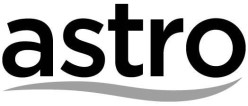 Vikramaathittan Kamal Watch & Win Contest TERMS AND CONDITIONS A. 	BASIC TERMS The Basic Terms and the Contest Standard Terms and Conditions (collectively “Terms and Conditions”) and the Privacy Notice shall be binding on all contestants who participate in this Contest (“Contestants”). The definitions in the Contest Standard Terms and Conditions shall apply unless otherwise expressly stated in the Basic Terms. In the event of any inconsistency between the Basic Terms, Contest Standard Terms and Conditions and the Privacy Notice, the Basic Terms and the Privacy Notice shall prevail to the extent of such inconsistency. Entry and participation in the Contest shall be deemed an unconditional acceptance by the Contestants of the Terms and Conditions and the Privacy Notice. 1. Organiser MEASAT BROADCAST NETWORK SYSTEMS SDN BHD  [Company No. 199201008561 (240064-A)] 2. Name of Contest Vikramaathittan Kamal Watch & Win Contest 3. Brief Description of Contest/ Programme Watch “Vikramaathittan Kamal Hassan” interview programme and win five (5) headphones autographed by the actor Kamal Hassan himself.  4. Brief mechanism of Contest  Eligible Contestants are required to:  Watch “Vikramaathittan Kamal Hassan” interview programme on 3rd June 2022, 9.30pm on Astro Ulagam YouTube Channel; Scan the QR code during the show or directly log on to the Contest page at https:// www.astroulagam.com.my; and  Answer two (2) simple questions and fill up a creative slogan via the prescribed Entry Procedure as set out in Clause 11 below by the Entry Deadline specified in Clause 12 below (“Entry”). Contestant who answers the questions correctly with the fastest time and most creative slogan will be eligible to win the Astro’s exclusive merchandise.  Contestants must adhere to the mechanism of the Contest as may be notified or communicated by the Organiser during the Contest Period. 5. Eligibility Criteria Subject to other criteria set out below and, in the Contest, Standard Terms and Conditions, the Contest is open to all Astro subscribers who: are *Active Astro PayTV customers; have not been convicted of any criminal offence as at the date hereof or under any investigations or charge for any criminal offence (but exclude road traffic offences); and have not been declared a bankrupt in the preceding six (6) years nor under any bankruptcy proceedings as at the date hereof. * “Active Astro PayTV customer” means a subscriber of the Astro Service and whose account is current and active with no outstanding payments due to or owing to Astro and who has not breached the Astro subscription agreement nor given any instructions to terminate and/or suspend his/her subscription to the Astro Service as at the date of winner notification. Winner must remain Active Astro PayTV customers until the date of collection of Prizes. 6. Ineligibility Employees and scholars of the Organiser and its respective subsidiaries and associated companies, and their *immediate family members. * “Immediate family members” means spouse, children, parents, brothers and sisters. 7. Age of Eligibility  18 years old and above as at 3rd June 2022. 8. Charges The Organiser does not charge for Contest entries submitted by the Contestants. All costs incurred by the Contestants arising out of their participation in the Contest including without limitation to, preparation and submission of entries shall be at the Contestants’ own expense. GENERAL (SMS/ GIVEAWAYS) 9. Contest Period  9:30pm to 11pm, 3rd June 2022 The Organiser reserves the right to vary, postpone or re-schedule the Contest Period or any dates thereof at its sole discretion. 9:30pm to 11pm, 3rd June 2022 The Organiser reserves the right to vary, postpone or re-schedule the Contest Period or any dates thereof at its sole discretion. 9:30pm to 11pm, 3rd June 2022 The Organiser reserves the right to vary, postpone or re-schedule the Contest Period or any dates thereof at its sole discretion. 9:30pm to 11pm, 3rd June 2022 The Organiser reserves the right to vary, postpone or re-schedule the Contest Period or any dates thereof at its sole discretion. 10. Language The Contest will be organised by the Organiser in the English language.  The Contest will be organised by the Organiser in the English language.  The Contest will be organised by the Organiser in the English language.  The Contest will be organised by the Organiser in the English language.  11. Entry Procedure Eligible Contestants are required to: either scan the QR code during the program or directly log on the Contest page at https:// www.astroulagam.com.my;    answer two (2) questions correctly and fill up a slogan; complete all particulars as requested in the Contest Entry form; read the Terms and Conditions and Privacy Notice; and check the acknowledgement box to indicate acceptance thereof; and click on the “Submit” button to complete the participation. The Organiser shall be entitled to request to sight the original Identity Card or the originals of other supporting documents/materials for verification and validation. Eligible Contestants are required to: either scan the QR code during the program or directly log on the Contest page at https:// www.astroulagam.com.my;    answer two (2) questions correctly and fill up a slogan; complete all particulars as requested in the Contest Entry form; read the Terms and Conditions and Privacy Notice; and check the acknowledgement box to indicate acceptance thereof; and click on the “Submit” button to complete the participation. The Organiser shall be entitled to request to sight the original Identity Card or the originals of other supporting documents/materials for verification and validation. Eligible Contestants are required to: either scan the QR code during the program or directly log on the Contest page at https:// www.astroulagam.com.my;    answer two (2) questions correctly and fill up a slogan; complete all particulars as requested in the Contest Entry form; read the Terms and Conditions and Privacy Notice; and check the acknowledgement box to indicate acceptance thereof; and click on the “Submit” button to complete the participation. The Organiser shall be entitled to request to sight the original Identity Card or the originals of other supporting documents/materials for verification and validation. Eligible Contestants are required to: either scan the QR code during the program or directly log on the Contest page at https:// www.astroulagam.com.my;    answer two (2) questions correctly and fill up a slogan; complete all particulars as requested in the Contest Entry form; read the Terms and Conditions and Privacy Notice; and check the acknowledgement box to indicate acceptance thereof; and click on the “Submit” button to complete the participation. The Organiser shall be entitled to request to sight the original Identity Card or the originals of other supporting documents/materials for verification and validation. 12. Entry Deadline 3rd June 2022, 11pm Entries received before the commencement of the Contest Period and after the stipulated Entry Deadline will be disqualified and ineligible for consideration for Prizes. 3rd June 2022, 11pm Entries received before the commencement of the Contest Period and after the stipulated Entry Deadline will be disqualified and ineligible for consideration for Prizes. 3rd June 2022, 11pm Entries received before the commencement of the Contest Period and after the stipulated Entry Deadline will be disqualified and ineligible for consideration for Prizes. 3rd June 2022, 11pm Entries received before the commencement of the Contest Period and after the stipulated Entry Deadline will be disqualified and ineligible for consideration for Prizes. 13. Mode Website Website Website Website 14. Address www.astroulagam.com.my   www.astroulagam.com.my   www.astroulagam.com.my   www.astroulagam.com.my   15. Selection of Winners Five (5) eligible Contestants who answer the questions correctly with the fastest time and most creative slogan will be selected.  The Organiser’s decision will be final and no queries and/or appeals will be entertained. Five (5) eligible Contestants who answer the questions correctly with the fastest time and most creative slogan will be selected.  The Organiser’s decision will be final and no queries and/or appeals will be entertained. Five (5) eligible Contestants who answer the questions correctly with the fastest time and most creative slogan will be selected.  The Organiser’s decision will be final and no queries and/or appeals will be entertained. Five (5) eligible Contestants who answer the questions correctly with the fastest time and most creative slogan will be selected.  The Organiser’s decision will be final and no queries and/or appeals will be entertained. 16. Prize Prize X Five (5) Winners One (1) Headphone autographed by Kamal Hassan each Note:- For cash equivalent products or services, it is NOT exchangeable for cash. All cash equivalent products or services are strictly subject to Terms and Conditions of use as may be imposed by the Organiser and/or merchant. The Organiser shall not be responsible for any inability or disqualification in claiming or using such prizes. Prize X Five (5) Winners One (1) Headphone autographed by Kamal Hassan each Note:- For cash equivalent products or services, it is NOT exchangeable for cash. All cash equivalent products or services are strictly subject to Terms and Conditions of use as may be imposed by the Organiser and/or merchant. The Organiser shall not be responsible for any inability or disqualification in claiming or using such prizes. Prize X Five (5) Winners One (1) Headphone autographed by Kamal Hassan each Note:- For cash equivalent products or services, it is NOT exchangeable for cash. All cash equivalent products or services are strictly subject to Terms and Conditions of use as may be imposed by the Organiser and/or merchant. The Organiser shall not be responsible for any inability or disqualification in claiming or using such prizes. Prize X Five (5) Winners One (1) Headphone autographed by Kamal Hassan each Note:- For cash equivalent products or services, it is NOT exchangeable for cash. All cash equivalent products or services are strictly subject to Terms and Conditions of use as may be imposed by the Organiser and/or merchant. The Organiser shall not be responsible for any inability or disqualification in claiming or using such prizes. 17. Notification of winners The Contest Winners will be announced by the Organiser on the Organiser’s website at Astro Ulagam’s Website and official Instagram account by 24th June 2022. The Contest Winners will be announced by the Organiser on the Organiser’s website at Astro Ulagam’s Website and official Instagram account by 24th June 2022. The Contest Winners will be announced by the Organiser on the Organiser’s website at Astro Ulagam’s Website and official Instagram account by 24th June 2022. The Contest Winners will be announced by the Organiser on the Organiser’s website at Astro Ulagam’s Website and official Instagram account by 24th June 2022. 18. Collection Period One (1) month from winner announcement.  One (1) month from winner announcement.  One (1) month from winner announcement.  One (1) month from winner announcement.  19. Collection Venue To be sent to the Contest Winners’ address as provided by such Contest Winners in the Contest Entry form. Winners may be required to collect the Prizes in person at such location as may be notified by the Organiser. To be sent to the Contest Winners’ address as provided by such Contest Winners in the Contest Entry form. Winners may be required to collect the Prizes in person at such location as may be notified by the Organiser. To be sent to the Contest Winners’ address as provided by such Contest Winners in the Contest Entry form. Winners may be required to collect the Prizes in person at such location as may be notified by the Organiser. To be sent to the Contest Winners’ address as provided by such Contest Winners in the Contest Entry form. Winners may be required to collect the Prizes in person at such location as may be notified by the Organiser. 20. Additional Terms, if any a) Contestant may submit multiple entries in this Contest. However, eligible Contestant is only entitled to win one (1) Prize throughout the Contest Period. Any subsequent win (even if so declared) will be automatically void. a) Contestant may submit multiple entries in this Contest. However, eligible Contestant is only entitled to win one (1) Prize throughout the Contest Period. Any subsequent win (even if so declared) will be automatically void. a) Contestant may submit multiple entries in this Contest. However, eligible Contestant is only entitled to win one (1) Prize throughout the Contest Period. Any subsequent win (even if so declared) will be automatically void. a) Contestant may submit multiple entries in this Contest. However, eligible Contestant is only entitled to win one (1) Prize throughout the Contest Period. Any subsequent win (even if so declared) will be automatically void. GENERAL (SMS/ GIVEAWAYS) b) Contest Winners must continue to be an *Active Astro PayTV customer until the collection of Prizes, failing which the Organiser reserves the right to disqualify Winners from the Contest and any Prize won will be forfeited.  Contest Winners must continue to be an *Active Astro PayTV customer until the collection of Prizes, failing which the Organiser reserves the right to disqualify Winners from the Contest and any Prize won will be forfeited.  Contest Winners must continue to be an *Active Astro PayTV customer until the collection of Prizes, failing which the Organiser reserves the right to disqualify Winners from the Contest and any Prize won will be forfeited.  c) The Contestant are required to complete and/or sign all forms and/or documents pertaining to the Contest (including consent letter, release letter, etc.) as requested by the Organiser. The Contestant are required to complete and/or sign all forms and/or documents pertaining to the Contest (including consent letter, release letter, etc.) as requested by the Organiser. The Contestant are required to complete and/or sign all forms and/or documents pertaining to the Contest (including consent letter, release letter, etc.) as requested by the Organiser. d) The Organiser shall bear no responsibility for any loss and/or damage to Prize delivered by post. The Organiser shall bear no responsibility for any loss and/or damage to Prize delivered by post. The Organiser shall bear no responsibility for any loss and/or damage to Prize delivered by post. e) The Terms and Conditions herein shall be read together with the provisions in the prevailing terms and conditions governing the Astro Service subscription i.e. General Terms and Conditions For Astro Services (https://www.astro.com.my/general-terms-and-conditions-forastro-subscribers). In the event of any discrepancy or inconsistency between the Terms and Conditions herein and those contained in the General Terms and Conditions For Astro Services, these Terms and Conditions governing the benefits of the Prize shall prevail in so far as they apply to the Prize / Contest. The Terms and Conditions herein shall be read together with the provisions in the prevailing terms and conditions governing the Astro Service subscription i.e. General Terms and Conditions For Astro Services (https://www.astro.com.my/general-terms-and-conditions-forastro-subscribers). In the event of any discrepancy or inconsistency between the Terms and Conditions herein and those contained in the General Terms and Conditions For Astro Services, these Terms and Conditions governing the benefits of the Prize shall prevail in so far as they apply to the Prize / Contest. The Terms and Conditions herein shall be read together with the provisions in the prevailing terms and conditions governing the Astro Service subscription i.e. General Terms and Conditions For Astro Services (https://www.astro.com.my/general-terms-and-conditions-forastro-subscribers). In the event of any discrepancy or inconsistency between the Terms and Conditions herein and those contained in the General Terms and Conditions For Astro Services, these Terms and Conditions governing the benefits of the Prize shall prevail in so far as they apply to the Prize / Contest. 